Планета детства №5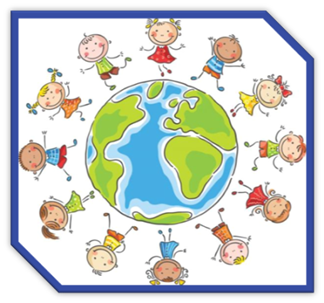 МБДОУ «Ильинский детский сад»Март 2016 годОт редакции.Мы желаем поделиться, наши милые друзья, что день рожденья мы справляем ведь не только у ребят. Скоро – скоро отмечает детский садик 40 лет. Юбиляра прославляют все, кто ходил здесь много лет. Нашему садику исполняется 40 лет!!!!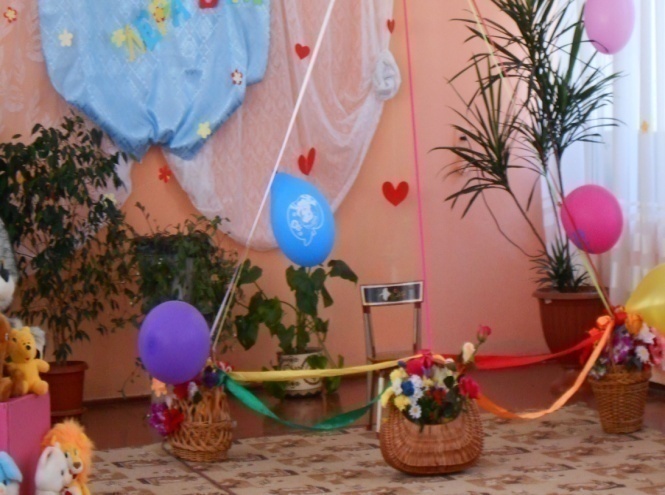 Поздравляем с  днем рожденияБрунова Матвея 12 декабряКостина Марка 12 январяЯблокова Тимофея 07 мартаПротопопова Вову 26 февраляПушкова Артема 01 январяЧичканову Олю 16 январяШубина Николая 04 январяКосорева Алена 24 декабряУтенков Никита 25 январяПоздравляю от души
И желаю счастья!
Пусть везение, удача
Будут в Вашей власти.
Пусть здоровье будет крепким,
Цели достигаются,
Все серьезные задачи
Без труда решаются!
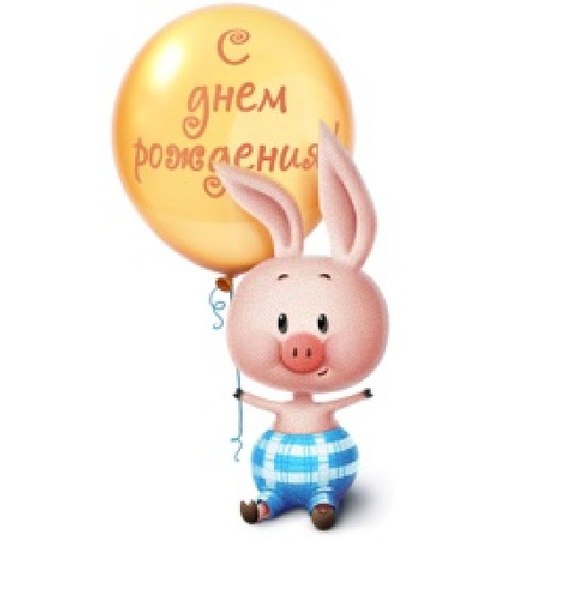 Вести из детского садаВ нашем детском садике проводилось много совместных мероприятий.В зимний период дает возможность стимулировать интерес детей и взрослых к совместной деятельности (игры, забавы, эксперименты, развлечения, викторины и т. д.) и позволяет устанавливать причинно – следственные связи. Все мы знаем, что в зимнее время много народных и православных праздников это Новый год, Рождество, Колядки.   Ведь эта тема очень актуальна, потому что традиции выполнят целый ряд функций: устанавливают преемственность культур; являются формой хранения и передачи информации и культурных ценностей от поколения к поколению.  Традиции и обряды охватывают своим влиянием все стороны формирования личности (Социально – коммуникативное развитие, физическое развитие, речевое развитие, познавательное развитие, художественно –эстетическое развитие). В декабре прошло совместное мероприятие «Азбука новогодней безопасности» с целью: закрепить знания и умения в поведении детей при возникновении пожара.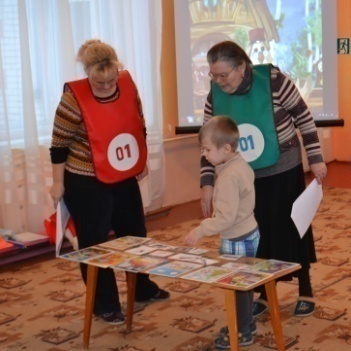 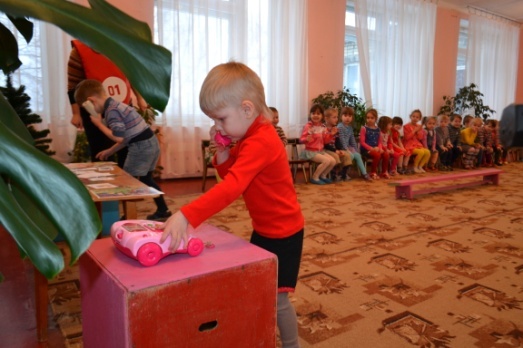 Мы в январе отмечали православный праздник  «Рождество Христово». К нам приходили гости наши старшие друзья из школы, отец Андрей настоятель храма Владимировской Божьей матери.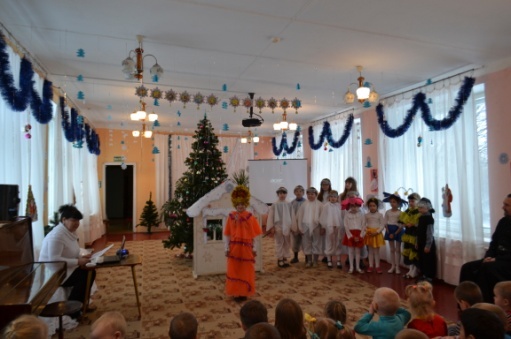 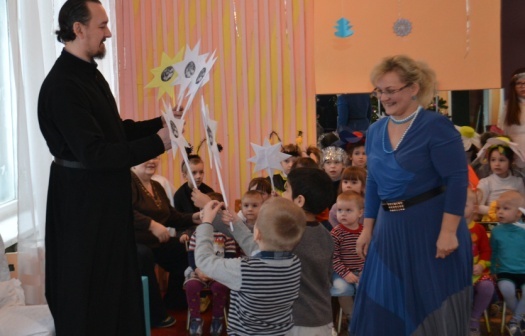 В Феврале провели совместно с библиотекой викторину по стихам Агнии Львовны Барто. 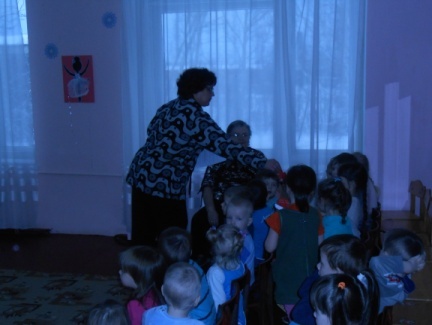 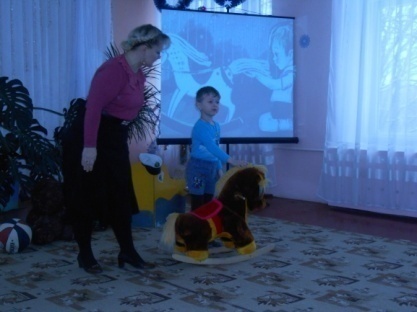 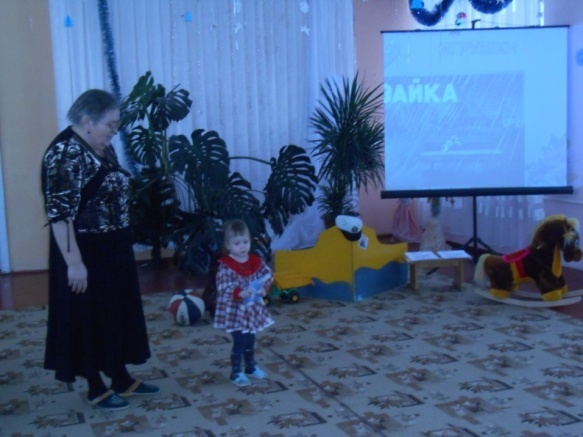 Наши веселые денечки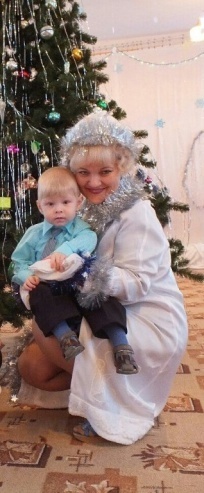 Младшая группа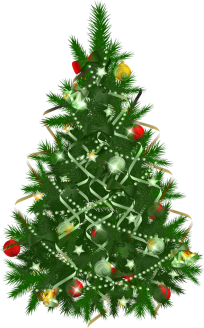 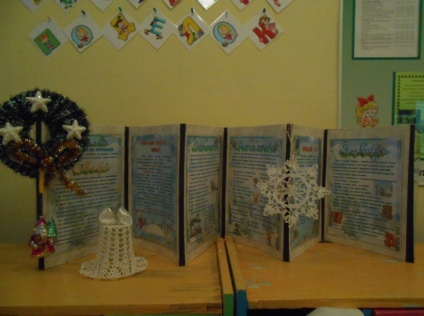 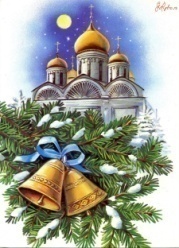 Наши веселые денечки Младше – средняя группа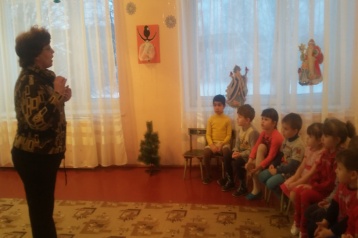 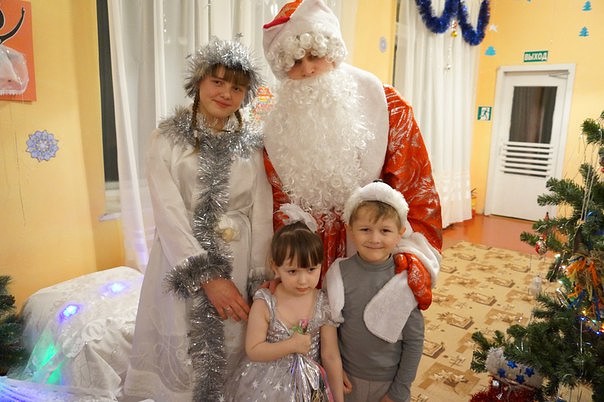 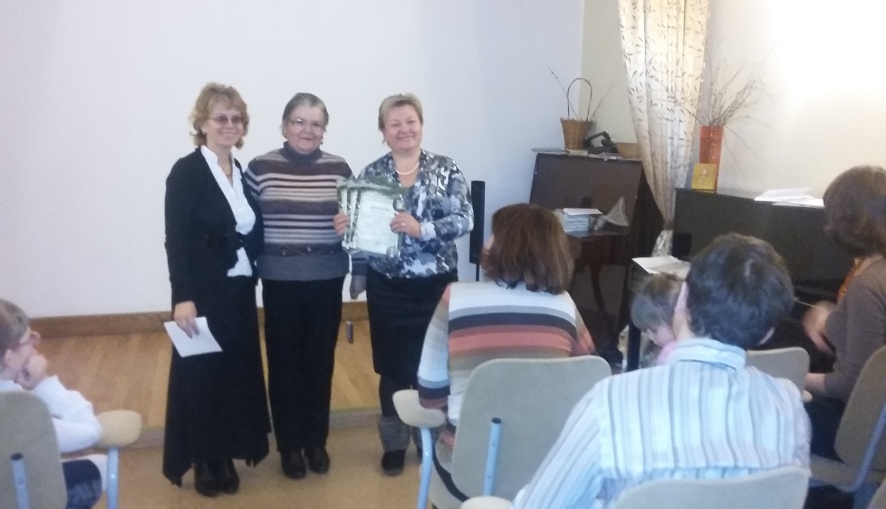 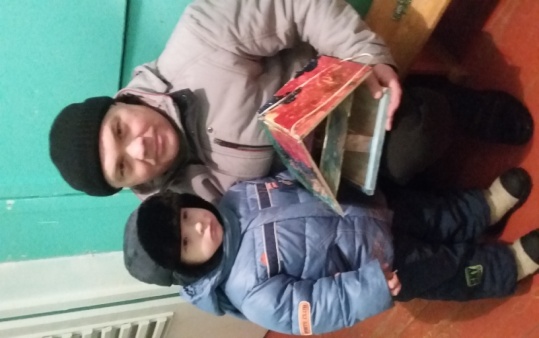 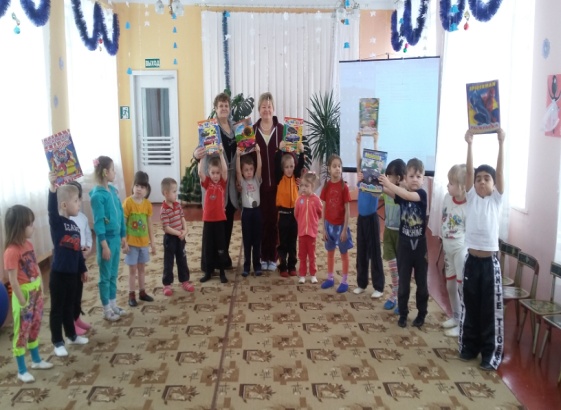 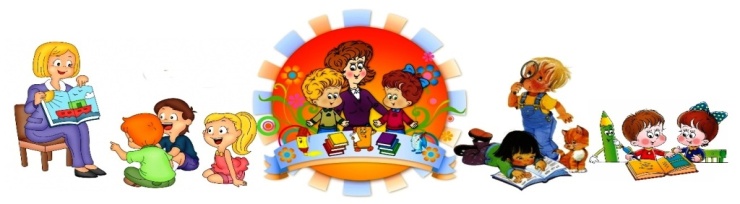 